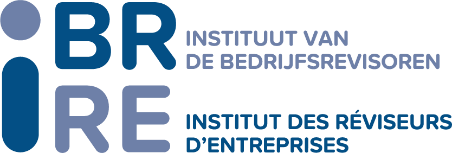 Formulier met het oog op de registratie van auditorganisaties van derde landen overeenkomstig (1) artikel 45 van de Richtlijn 2006/43/CE van het Europees Parlement en de Raad van 17 mei 2006 betreffende de wettelijke controles van jaarrekeningen en geconsolideerde rekeningen, (2) artikelen 7 en 8 van de wet van 7 december 2016 tot organisatie van het beroep van en het publiek toezicht op de bedrijfsrevisoren en (3) de bepalingen opgenomen in het koninklijk besluit van 27 november 2022 betreffende de registratie als auditors of auditorganisaties van derde landen in het openbaar register van de bedrijfsrevisoren en het publiek toezicht, de kwaliteitscontrole en het toezicht op auditors en auditorganisaties van derde landen.Datum van de aanvraag tot registratie:Verstrek de volledige naam van de auditorganisatie van het derde land, verder in dit formulier   aangeduid als de “aanvrager”: Rechtsvorm van de aanvrager : Land van herkomst van de aanvrager:  Straat (maatschappelijke zetel): Stad (maatschappelijke zetel):  Postcode (maatschappelijke zetel):  Ondernemingsnummer:  Telefoonnummer, met inbegrip van land- en zonenummer : E-mail:Adres website :Datum en registratienummer als auditorganisatie in het land van herkomst :Benaming en contactgegevens van de bevoegde autoriteiten van het derde land waar de organisatie is geregistreerd :Voornaamste contactpersoon voor deze registratieNaam van de voornaamste contactpersoon:Voornaam van de voornaamste contactpersoon:Straat:Stad:Postcode:Telefoonnummer, met inbegrip van land- en zonenummer:E-mail :Is de voornaamste contactpersoon betrouwbaar (bewijs van « goed gedrag » in bijlage toevoegen)?Andere vestigingenZijn er andere vestigingen van de aanvrager, los van de maatschappelijke zetel, die verantwoordelijk zijn of zullen zijn voor het uitbrengen van auditverslagen betreffende de relevante auditcliënten bedoeld in punt 7?Ja	 Neen	 Voeg in bijlage een lijst met contactgegevens toe van alle vestigingen die verantwoordelijk zijn of zullen zijn voor het uitbrengen van auditverslagen betreffende de relevante auditcliënten bedoeld in punt 7 (gebruik hiertoe het Formulier B-1 – Vestigingen). Behoort de aanvrager tot een netwerk (zie art. 3, 8° van de wet van 7 december 2016)?Ja	 Neen	  (indien neen, ga naar punt 4. Andere registraties)Naam van het netwerk:Verstrek in bijlage een beschrijving van het netwerk met minstens de juridische en organisatorische structuur, een lijst met de namen en de contactgegevens van alle leden van het netwerk en alle met de aanvrager verbonden entiteiten.Is de aanvrager geregistreerd als auditorganisatie in een land buiten de EU of de EER?Ja 	   (bewijs van registratie in bijlage toevoegen)Neen	  Geef in bijlage een overzicht van deze registraties (gebruik hiervoor het Formulier B-2 Andere registraties buiten de EU of de EER)Werd er reeds een registratieaanvraag afgewezen of een registratie ingetrokken in een rechtsgebied buiten de EU of de EER?Ja	   Neen	  Preciseer desgevallend welke de afgewezen registratieaanvragen of de ingetrokken registraties zijn (gebruik hiertoe het Formulier B-2 Andere registraties buiten de EU of de EER).  Is de aanvrager in een andere lidstaat van de Europese Unie of de EER geregistreerd als auditentiteit of auditorganisatie van een derde land?Ja	   (bewijs van registratie in bijlage toevoegen)Neen	  Geef desgevallend de lijst van alle registraties (gebruik hiervoor het Formulier B-3 – Andere registraties in de EU of de EER in bijlage). Zijn er aanvragen in behandeling voor registratie als auditentiteit of auditorganisatie van een derde land in andere EU- of EER-lidstaten?Ja	   Neen	  Geef desgevallend de lijst van de lopende aanvragen voor registratie (gebruik hiervoor het Formulier B-3 – Andere registraties in de EU of de EER).Verstrek in bijlage een beschrijving van het systeem van interne kwaliteitscontrole van de    auditorganisatie. Werd de aanvrager onderworpen aan een externe kwaliteitscontrole?Ja	   Neen	  (indien neen, ga naar punt 7)Naam van de bevoegde autoriteit die verantwoordelijk is voor de externe kwaliteitscontrole: Adres van de bevoegde autoriteit:Straat:Stad: Postcode:Land: Telefoonnummer, met inbegrip van land- en zonenummer:Vermeld de datum van de laatste externe kwaliteitscontrole: Verstrek in bijlage de informatie betreffende de resultaten van de externe kwaliteitscontrole.Maak een lijst op van alle relevante auditcliënten ; gebruik daartoe het Formulier B-4 – Informatie over de cliënten in bijlage. Deze lijst moet op een exhaustieve wijze worden ingevuld.Geef aan welke auditstandaarden door de aanvrager zullen worden toegepast tijdens het uitvoeren van de audit van de vennootschappen bedoeld in artikel 10, § 3 van de wet van 7 december 2016 en opgenomen onder punt 7.Geef aan welke onafhankelijkheidsvereisten de aanvrager zal naleven tijdens het uitvoeren van de audit van de vennootschappen bedoeld in artikel 10, § 3 van de wet van 7 december 2016 en opgenomen onder punt 7.Verstrek de namen, de contactgegevens en informatie betreffende de kwalificatie van elk lid van het leidinggevend en/of bestuursorgaan (gebruik hiervoor het Formulier B-5 – Leidinggevend en bestuursorgaan in bijlage). Beantwoorden alle leden van het leidinggevend of bestuursorgaan van de auditorganisatie van een derde land - evenals de auditor(s) van een derde land die namens de auditorganisatie van een derde land de wettelijke controle van de rekeningen uitvoert (uitvoeren) -  aan eisen die gelijkwaardig zijn aan de betrouwbaarheidseisen gesteld in artikel 5, § 1, 2°, van de wet? (conform art. 11, 1° van het KB betreffende de registratie van de auditors en auditorganisaties van derde landen in het openbaar register van de bedrijfsrevisoren). Ja	   (voeg in bijlage het attest toe dat werd afgeleverd door de bevoegde autoriteiten van het derde land met betrekking tot de naleving van de voorwaarden bedoeld in artikel 11, 1° van het KB betreffende de registratie of, indien de afgifte van een dergelijk attest niet geregeld is in het derde land, de verklaring op eer van de auditorganisatie).Neen	  Beantwoordt de meerderheid van de leden van het leidinggevend of bestuursorgaan van de auditorganisatie van een derde land - evenals de auditor(s) van een derde land die de wettelijke controle van de rekeningen uitvoert (uitvoeren) namens de auditorganisatie van een derde land - aan eisen die gelijkwaardig zijn aan de vereisten inzake : a) vorming, bedoeld in artikel 5, § 1, 3° van de wet van 7 december 2016 ;b) het bekwaamheidsexamen, bedoeld in artikel 5, § 1, 4° van de wet van 7 december 2016;c) de stage-examens, bedoeld in de artikelen 28 en 29 van het koninklijk besluit van 17 augustus 2018 betreffende de toegang tot het beroep van bedrijfsrevisor; d) de stage, bedoeld in artikel 5, § 1, 4° van de wet van 7 december 2016;e) onafhankelijkheid en objectiviteit, hieronder mede begrepen alle elementen vermeld in de artikelen 12, 13 en 16 van de wet van 7 december 2016 ;f) honoraria voor de wettelijke controle van de jaarrekening bedoeld in artikel 20 van de wet van 7 december 2016 ; (conform art. 11, 2° van het KB betreffende de registratie van auditors en auditorganisaties van derde landen in het openbaar register van bedrijfsrevisoren).Ja	   (voeg in bijlage het attest toe dat werd afgeleverd door de bevoegde autoriteiten van het derde land betreffende de naleving van de voorwaarden bedoeld in artikel 11, 2° van het KB betreffende de registratie of, indien de afgifte van een dergelijk attest niet geregeld is in het derde land, een verklaring op eer van de auditorganisatie)Neen	  Verstrek de naam en het registratienummer van alle auditors van een derde land werkzaam bij de auditorganisatie van een derde land of waaraan zij verbonden zijn met vermelding van het soort relatie en of ze handtekeningsbevoegdheid hebben. Vermeld ook wie namens de auditorganisatie de controle zal uitvoeren van de cliënt(en) bedoeld in punt 7 (gebruik hiertoe het “Formulier B-6 – Auditors van derde landen” in bijlage). Beschikken alle auditors van derde landen die zijn opgenomen in het Formulier B-6 over gelijkwaardige kwalificaties aan diegene die vereist zijn door artikel 5, § 1, 3° en 4° van de wet van 7 december 2016 en door de artikelen 28 en 29 van het KB van 17 augustus 2018 betreffende de toegang tot het beroep van bedrijfsrevisor? (zie ook punt 9.3).Ja	   Neen	  Heeft de aanvrager op zijn website gedurende de laatste twaalf maanden een jaarlijks transparantieverslag gepubliceerd dat gelijkwaardige informatie bevat als deze die door de Belgische auditkantoren moet worden verschaft overeenkomstig artikel 23 van de wet van 7 december 2016 (zie eveneens artikel 40 van de richtlijn)?Ja	   Neen	  Vermeld de link naar het gedeelte van de website waar het voornoemde transparantieverslag beschikbaar is: Verbindt de aanvrager er zich toe om op zijn website een jaarlijks transparantieverslag te publiceren dat gelijkwaardige informatie bevat als deze vervat in de rapporten die Belgische auditkantoren moeten opstellen conform artikel 23 van de wet van 7 december 2016 (zie eveneens artikel 40 van de richtlijn), binnen drie maanden na afloop van het lopende boekjaar en voor elk volgend boekjaar wanneer hij als auditorganisatie van een derde land is geregistreerd?Ja	   Neen	  Duid uw taalkeuze aan voor alle communicatie met het Instituut van de Bedrijfsrevisoren : Frans      	   of,Nederlands	  Formulier B-1 – Vestigingen;Formulier B-2 – Andere registraties buiten de EU of de EER;Formulier B-3 – Andere registraties in de EU of de EER;Formulier B-4 – Informatie over de cliënten;Formulier B-5 – Leidinggevend en bestuursorgaan;Formulier B-6 – Auditors van derde landen;Bewijs van goed gedrag van de voornaamste contactpersoon (punt 2.1);Beschrijving van de juridische en organisatorische structuur van het netwerk (punt 2.3);Lijst van de namen en contactgegevens van alle leden van dit netwerk en alle met de aanvrager verbonden entiteiten (punt 2.3);Bewijzen van registratie als auditorganisatie buiten de EU (punt 3.1);Bewijzen van registratie als auditorganisatie binnen de EU (punt 4.1);Beschrijving van het systeem van interne kwaliteitscontrole (punt 5.1);Beschrijving van de resultaten van de externe kwaliteitscontrole (punt 6.9);Attest afgeleverd door de bevoegde autoriteiten van het derde land of verklaring op eer van de auditorganisatie betreffende de naleving van de voorwaarden bedoeld in artikel 11, 1° van het KB van 27 november 2022 (punt 9.2);Attest afgeleverd door de bevoegde autoriteiten van het derde land of verklaring op eer van de auditorganisatie betreffende de naleving van de voorwaarden bedoeld in artikel 11, 2° van het KB van 27 november 2022 (punt 9.3).Dit formulier moet elektronisch worden ingevuld en ondertekend door een lid van het leidinggevend of bestuursorgaan en per e-mail worden verzonden aan reg@ibr-ire.be. Ik verklaar dat de in dit formulier verstrekte informatie volledig en waarheidsgetrouw is.Naam :Voornaam :Functie :Datum :Handtekening : Indiening van de aanvraag tot registratieNaam en contactgegevens van de aanvragerLidmaatschap van een netwerkRegistratie als auditorganisatie buiten de Europese Unie of de Europese Economische RuimteAndere registraties als auditentiteit of auditorganisatie van een derde land in een andere lidstaat van de Europese Unie of de Europese Economische RuimteSysteem van interne kwaliteitscontroleExterne kwaliteitscontroleRelevante auditcliënten in het kader van artikel 45 van de richtlijn en artikel 10, § 3 van de wet van 7 december 2016Auditstandaarden en onafhankelijkheidsvereistenLeidinggevend en bestuursorgaanAuditors van derde landenTransparantieverslagTaalkeuze voor de communicatie met het InstituutBijlagenHandtekening 